CONVEGNOLA CONTABILITÀ ECONOMICO-PATRIMONIALE NELMUTATO SCENARIO NORMATIVO DELLA GESTIONEECONOMICO-FINANZIARIA DELL’ENTE LOCALE A SEGUITODELL’ENTRATA IN VIGORE DEL D.LGS.N.118/11***IL POTERE REGOLAMENTARE DEI COMUNI IN MATERIATRIBUTARIA***I REVISORI IN SICILIA – NOVITA’22 MARZO 2017  Elihotel di Sant’Alessio Siculo (ME)Form quesitiNOME _______________________________________________COGNOME____________________________________________ORDINE O ENTE DI APPARTENENZA_______________________QUESITO______________________________________________________________________________________________________________________________________________________________________________________________________________________________________________________________________________________________________________________QUESITO______________________________________________________________________________________________________________________________________________________________________________________________________________________________________________________________________________________________________________________DATA										FIRMAGentile Collega,  il form dovrà essere inviato alla seguente mail: informazioni.prenota@gmail.com, entro e non oltre il 18/03/2017 in modo da poter evadere quanti più quesiti possibili tramite l’inoltro ai Relatori di competenza.RingraziandoTi per la collaborazione, Ti saluto cordialmente.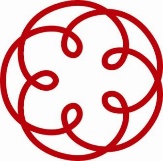 Ordine dei Dottori Commercialistie degli Esperti Contabili di MessinaCircoscrizione del Tribunale di Messina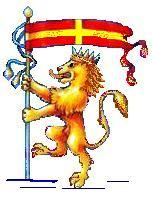 